СОБРАНИЕ УЧАСТНИКОВ ПУБЛИЧНЫХ СЛУШАНИЙ О ВНЕСЕНИИ ИЗМЕНЕНИЙ В ПРАВИЛА  ЗЕМЛЕПОЛЬЗОВАНИЯ  И ЗАСТРОЙКИ  СЕЛЬСКОГО ПОСЕЛЕНИЯ НОВО-ДУБОВСКИЙ СЕЛЬСОВЕТ ХЛЕВЕНСКОГО МУНИЦИПАЛЬНОГО РАЙОНА ЛИПЕЦКОЙ ОБЛАСТИ ПРОТОКОЛПУБЛИЧНЫХ СЛУШАНИЙ04.10.2016 г. Председатель собрания: Пыркова Г.В.Секретарь собрания: Березнева О.И..Присутствовало всего:20человек, из них (жители, представители партий, депутаты Совета). ПОВЕСТКА ДНЯ:Проект о внесении изменений в часть III Градостроительные регламенты Правил землепользования и застройки сельского поселения Ново-Дубовский сельсовет Хлевенского муниципального района Липецкой областиСЛУШАЛИ: о внесении изменений в часть III «Градостроительные регламенты» Правила землепользования и застройки сельского поселения Ново-Дубовский сельсовет Хлевенского муниципального района Липецкой области.Докладчик: Пыркова Г.В..-глава администрации  сельского поселения Ново-Дубовский сельсовет.	Выступили: Березнев П.В. -  начальник отдела строительства  и архитектуры администрации Хлевенского муниципального  района.Правила землепользования и застройки сельского поселения устанавливают градостроительные требования к планированию развития территории сельского поселения, порядок осуществления градостроительной деятельности на территории сельского поселения, регулируют порядок строительного изменения объектов недвижимости, определяют полномочия, права и обязанности участников процесса градостроительных преобразований. Правила разрабатываются в целях: 1) создания условий для устойчивого развития территории муниципального образования, сохранения окружающей среды и объектов культурного наследия; 2) создания условий для планировки территории муниципального образования; 3) обеспечения прав и законных интересов физических и юридических лиц, в том числе правообладателей земельных участков и объектов капитального строительства;4) создания условий для привлечения инвестиций, в том числе путем предоставления возможности выбора наиболее эффективных видов разрешенного использования земельных участков и объектов капитального строительства. Правила действуют на всей территории сельского поселения и обязательны для соблюдения органами государственной власти, органов местного самоуправления сельского поселения, граждан и юридических лиц, должностных лиц, осуществляющих и контролирующих градостроительную деятельность и земельные отношения на территории поселения, а также судебных органов как основание для разрешения споров по вопросам землепользования и застройки. По результатам обсуждения участники публичных слушаний РЕШИЛИ:      1.Одобрить проект внесения изменений в часть III Градостроительные регламенты Правил землепользования и застройки сельского поселения Ново-Дубовский сельсовет Хлевенского муниципального района Липецкой области.     2. Комиссии по правилам землепользования и застройки направить указанный проект главе сельского поселения Ново-Дубовский сельсовет Хлевенского муниципального района Липецкой области для  направления в Совет депутатов на утверждение.Председатель собрания публичных слушаний                                                     Г.В. Пыркова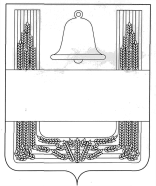 